UNIT – IIISOURCES AND DETECTORSSession:11. Introduction to optical sources: Chalk and talk/PPThttp://www.ee.ui.ac.id/wasp/wp-content/uploads/2011/09/5.-Optical-Sources.pdfSources – LED Incoherent light – LASER – coherent light ,homo junction LED2.Indirect & direct band gap materials: Brain storming     Animation for direct & indirect band gap.The following  questions are askedWhere does that energy go?What is the mechanism behind photon emission in LEDs?3. Double hetero structure – PPT slides/ Board activity Hetero structure & double hetero structure and its advantages.http://www.scribd.com/doc/7314300/fibre-optical-sources-detectorshttp://www.aps.org/publications/apsnews/200603/forefronts.cfmhttp://www.ee.sc.edu/personal/faculty/simin/ELCT566/10%20Real%20LED%20and%20Heterostructure%20LEDs.pdfhttp://www.tf.uni-kiel.de/matwis/amat/semi_en/kap_7/backbone/r7_1_4.html4. Conclusion: Fast reviewA Fast Review about LED & LASER is given by the facilitator Advantages of LED  For single mode operation – LED For multi mode operation – LaserA comparison of LED & LASER, Double hetero structure and its advantagesSession: 2Recap: Recall by keywordsOptical sources are recalled by list of keywordsRadiance , Coherent sourceConfinementHomo junctionHetero junction , Double hetero junctionSurface emitter LED & Edge emitter LED – PPT slideshttp://www.orafol.com/tl_files/EnergyUSA/papers/LED-Source-Modeling-for-Optical-Design-workbook_Davis_2004.pdfExplanation given for working principle & structureEdge emitter LED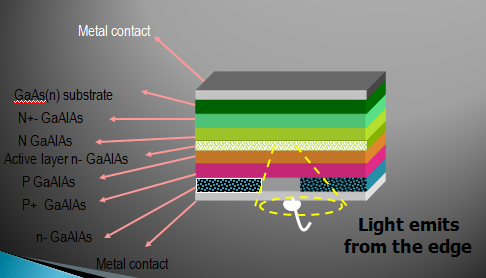 Quantum efficiency – chalk and talk /PPT slidesQuantum efficiency derivationConclusion: cross word puzzle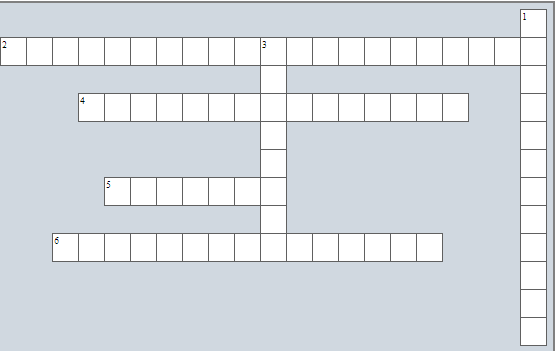 Across 	Down 2. both carrier & optical confinement can be            1. Time delay between the application   obtained  using this structure                                        of current pulse & the  onset of                                                                                          optical emission 4. LED’s are best choice for                                      3. Optical power radiated into a unit                                                                                        solid angle /unit area.An indirect band gap materialThe plane of the emitting region is oriented perpendicular to the fiber axis. Session: 3Recap: Tit for TatThe class is divided into 4 groups & each group has to prepare 1 question. Group 1 will ask group 2 & vice versa, group 3 will ask group 4 & vice versa.Advantages of LED Compare SLED and ELEDDefine Quantum efficiency.LASER –principle of operation ,structure – Animation , PPT slides.Absorption, Spontaneous and Stimulated emission explained using animationFabry parot resonator, Distributed Feedback  structuresLaser diodes & Laser modes – PPT slides.https://www.google.co.in/url?sa=t&rct=j&q=&esrc=s&source=web&cd=1&cad=rja&sqi=2&ved=0CCsQFjAA&url=http%3A%2F%2Fece.uwaterloo.ca%2F~ece477%2FLectures%2Fece477_4_0.ppt&ei=WmrUUfKfJszNrQfitoGYAw&usg=AFQjCNGlCnSRSVZ9K8kpmaKIK-1AeRrdHQ&sig2=DVKXx92f_Vn4CWx369J1bA	ILD – gain guided, index guided Conclusion: Pick and answerA grid is prepared with 4 questions and the questions are hidden . Facilitator instructs each  group to pick an alphabet from the grid. Each alphabet is connected to the question via hyperlink.                                        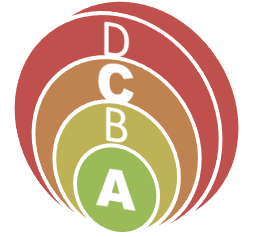 Session:4Recap: Questions & AnswerFacilitator  randomly pick the learners and ask the following sample questions:What are laser modes?What is the principle of Fabry parot resonator?Give the  dimension of longitudinal, transverse, lateral modes.Threshold condition for oscillationsLaser diodes structures: - PPT slidesGain induced, positive & negative index Guidehttp://www.globalspec.com/reference/13683/160210/chapter-9-5-1-gain-and-index-        guided-lasers   http://www.matthiaspospiech.de/files/studium/praktikum/diodelasers.pdfQuantum well laser: Chalk & talkA brief explanation is given Conclusion: Rapid fireFacilitator asks questions to each group. The group which responds within 1 sec is awarded with marls      1. What are the Structures of LASER?            2. List the Advantages of laser diode .            3.  What is meant by Positive index and Negative index?Session 5Recap: Learner led presentationA learner has to summarize the last class topic –Laser structures and its modesOptical detectors– PPT slideshttp://www.slideshare.net/RajanKumar1/optical-fibre-detectorhttp://www.fiber-optics.info/articles/fiber_optic_detectorsTypes of photodiode-PIN and Avalanche photo detectorPIN photodiode ,Speed response of photodiodes – PPT slides / Board activityQuantum efficiency – derivation   http://www.fiberoptics4sale.com/wordpress/pin-photodetector-characteristics-for-optical-fiber-     communication/Conclusion: Match the following (Animated form)ResponsivityQuantum efficiencyUpper cut off wavelengthTypes of photo detectorPhoto currentSession:6Recap: Recall by keywordsWe can divide the learners into 4 groups. One group can be asked to list the key words that are discussed in the last session and the other groups can be asked to give a brief description for the same.The sample list of keyword that can be expected from the group  are:PINTransit timePhoto current Diffusion lengthUpper cut off wavelength .Avalanche photodiode – PPT  slidesWorking principlehttps://www.google.co.in/url?sa=t&rct=j&q=&esrc=s&source=web&cd=1&ved=0CDAQFjAA&url=http%3A%2F%2Fece.uwaterloo.ca%2F~ece477%2FLectures%2Fece477_6.ppt&ei=pmrUUcCPFYm0rAen-IGIBA&usg=AFQjCNE5C0MWxB9eF-brZOzgerq0nBnXRw&sig2=uI8gjmTyyq0HaFgtO_OIjABenefits & draw backs of Avalanche photodiode – chalk & talkConclusion: Problem solvingThe quantum efficiency of a particular Si RAPD is 80% for the detector of radiation at a wavelength of 0.9μm when the incident optical power is 0.5μW. The output current from the device is 11μA. Determine the multiplication factor of the photodiode under these conditions.Ip =POR =PO q/hc = 0.2898μAM = Im/Ip = 37.96 = 35Session: 7Recap: Tit for TatThe groups are instructed to prepare 2 questions on APD. One team will ask the other and in turn the other team will ask them. What is meant by reach through? List the advantages of APD.How internal gain is achieved?What is meant by impact ionizationPhoto detector noise – PPT slideshttp://www.ee.ryerson.ca/~fernando Effects of noise: Chalk & talkConclusion: Recall by questionWhat is transit time?What is detector response time?Give the Mean square value of shot noiseWhat is S/N?Session: 81, Recap: Tit for Tat The class is divided into 4 group & each group has to prepare 1 question group 1 will ask group 2 & vice versa, group 3 will ask group 4 & vice versa.Define ionization rateDefine multiplication fctor.Avalanche gain2.Noise sources – PPT slidesLeakage current noiseShot noiseDark current noise3.Equivalent circuit of photo detector receiver and receiver bandwidth – PPT slides / Board activity  Photo detector parameters and amplifier  resistance and its effect on receiver bandwidth4.Conclusion :Cross word puzzle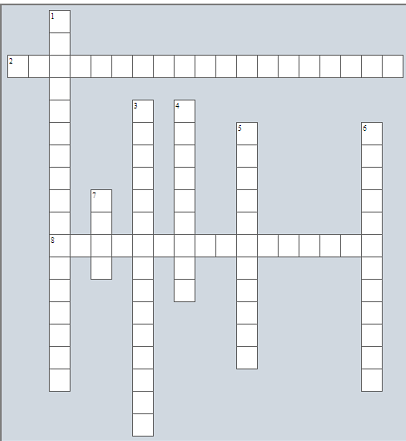 Session: 9Recap: QuizPrior preparation of quiz question by the groups. Question numbers and the group were put in the lot. students from one of the group picks the question and ask the group mentioned.Quantum noiseLeakage current noiseDiffusion lengthProblems from noise sources: Board activity.Signal to noise ratio – Equations for all noise sources, Detector response time – Board activity   – PPT slidesTransit time,  Diffusion time, RC time constant.Conclusion: Cross examineFacilitator  examine the learners understanding of the topic by asking questions randomly.               What is meant by diffusion time?Define S/N of optical receiverDefine sensitivity Acrossdevice that has internal gain mechanismcarrier multiplication processDownratio no. of e-h pairs to no. of incident photonsthat causes further impact ionizationnoise that follows poisson processthe time it takes photogenerated carriers to travel across the depletion regionthe photocurrent generated per unit optical powerReach -trough Avalanche photodiode